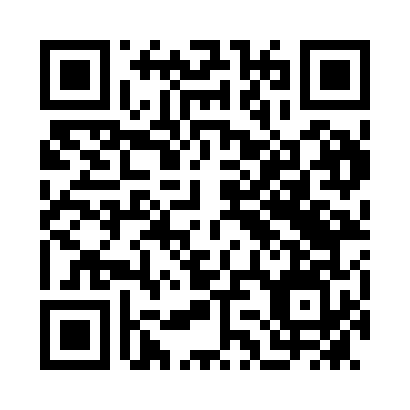 Prayer times for Lujan, ArgentinaWed 1 May 2024 - Fri 31 May 2024High Latitude Method: NonePrayer Calculation Method: Muslim World LeagueAsar Calculation Method: ShafiPrayer times provided by https://www.salahtimes.comDateDayFajrSunriseDhuhrAsrMaghribIsha1Wed6:077:3312:543:526:147:352Thu6:087:3312:533:516:137:343Fri6:087:3412:533:506:127:334Sat6:097:3512:533:496:117:325Sun6:107:3612:533:496:107:316Mon6:107:3712:533:486:097:307Tue6:117:3712:533:476:087:308Wed6:127:3812:533:466:077:299Thu6:127:3912:533:466:077:2810Fri6:137:4012:533:456:067:2711Sat6:147:4012:533:446:057:2712Sun6:147:4112:533:446:047:2613Mon6:157:4212:533:436:037:2514Tue6:167:4312:533:436:037:2515Wed6:167:4312:533:426:027:2416Thu6:177:4412:533:416:017:2417Fri6:177:4512:533:416:017:2318Sat6:187:4612:533:406:007:2319Sun6:197:4612:533:405:597:2220Mon6:197:4712:533:395:597:2221Tue6:207:4812:533:395:587:2122Wed6:207:4812:533:385:587:2123Thu6:217:4912:533:385:577:2024Fri6:217:5012:533:385:577:2025Sat6:227:5112:533:375:567:2026Sun6:237:5112:543:375:567:1927Mon6:237:5212:543:375:557:1928Tue6:247:5212:543:365:557:1929Wed6:247:5312:543:365:557:1930Thu6:257:5412:543:365:547:1831Fri6:257:5412:543:355:547:18